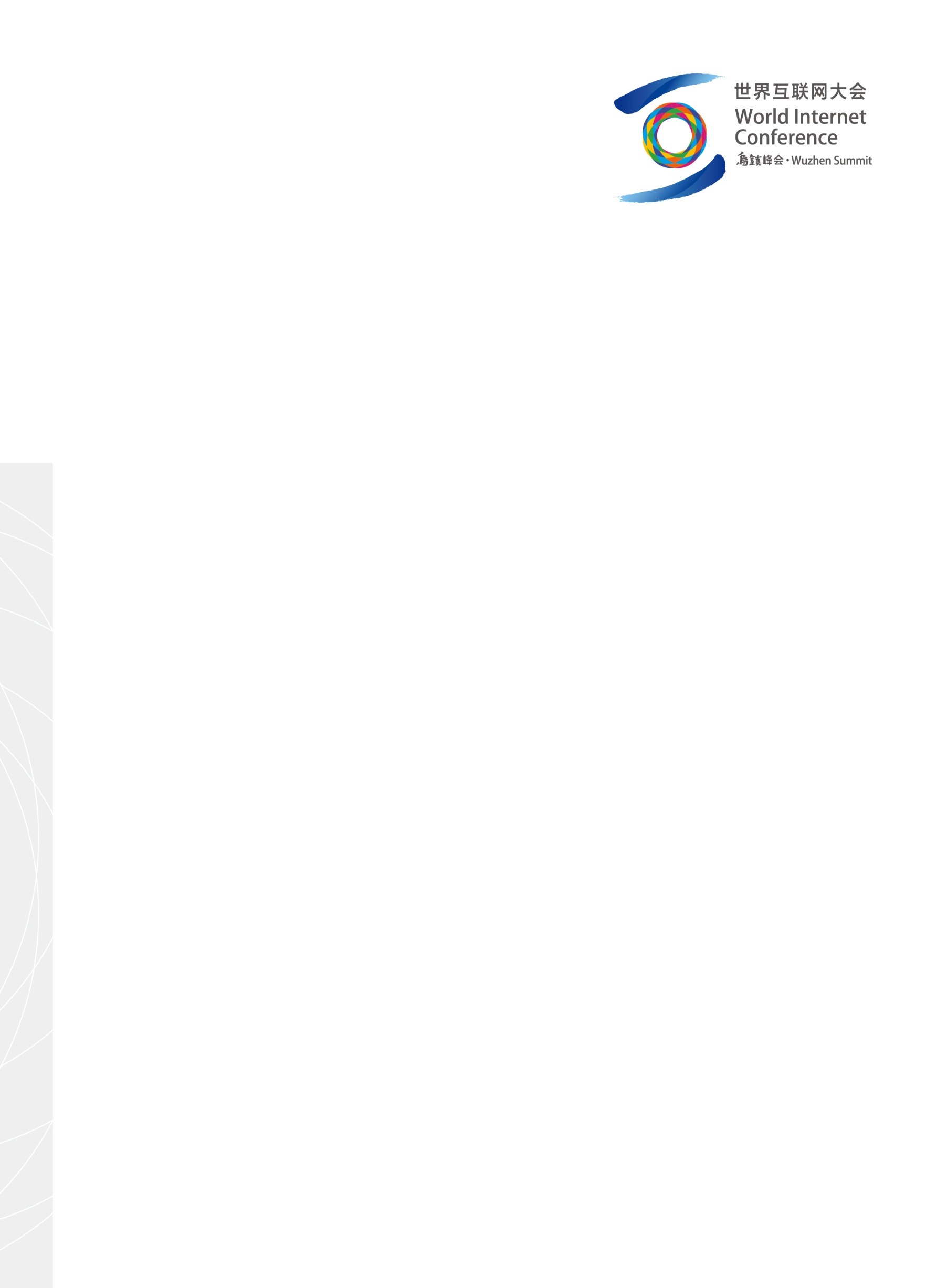 第五届世界互联网大会“世界互联网领先科技成果发布活动”申报表世界互联网大会•乌镇峰会组委会二〇一八年七月申 报 表一、基本情况一、基本情况一、基本情况一、基本情况一、基本情况成果名称成果名称成果类型成果类型□理论        □技术  □产品        □商业模式□综合□理论        □技术  □产品        □商业模式□综合□理论        □技术  □产品        □商业模式□综合发布类型发布类型□首次发布    □非首次发布□首次发布    □非首次发布□首次发布    □非首次发布 成果拥有者信息（择一填写）机构机构名称 成果拥有者信息（择一填写）机构负责人 成果拥有者信息（择一填写）机构职务 成果拥有者信息（择一填写）个人姓名 成果拥有者信息（择一填写）个人职务 成果拥有者信息（择一填写）个人工作单位手机手机电话传真传真E-mail通信地址通信地址二、成果概述（500字以内）二、成果概述（500字以内）二、成果概述（500字以内）二、成果概述（500字以内）二、成果概述（500字以内）二、成果概述（500字以内）（详细成果说明，请另附）（详细成果说明，请另附）（详细成果说明，请另附）（详细成果说明，请另附）（详细成果说明，请另附）（详细成果说明，请另附）三、成果申报理由（1000字以内）三、成果申报理由（1000字以内）三、成果申报理由（1000字以内）三、成果申报理由（1000字以内）三、成果申报理由（1000字以内）三、成果申报理由（1000字以内）（推荐理由可围绕成果的突破性、创新性，主要技术指标，经济、社会效益和应用前景等方面填写）（推荐理由可围绕成果的突破性、创新性，主要技术指标，经济、社会效益和应用前景等方面填写）（推荐理由可围绕成果的突破性、创新性，主要技术指标，经济、社会效益和应用前景等方面填写）（推荐理由可围绕成果的突破性、创新性，主要技术指标，经济、社会效益和应用前景等方面填写）（推荐理由可围绕成果的突破性、创新性，主要技术指标，经济、社会效益和应用前景等方面填写）（推荐理由可围绕成果的突破性、创新性，主要技术指标，经济、社会效益和应用前景等方面填写）四、声明四、声明四、声明四、声明四、声明四、声明该表格内容将以不公开方式接受推荐委员会成员评阅。成果所有者有义务保证所填内容真实、准确。在推荐委员会的要求下，及时补充相关材料。如同意，请签名或签章。签 名/签 章：        年   月   日该表格内容将以不公开方式接受推荐委员会成员评阅。成果所有者有义务保证所填内容真实、准确。在推荐委员会的要求下，及时补充相关材料。如同意，请签名或签章。签 名/签 章：        年   月   日该表格内容将以不公开方式接受推荐委员会成员评阅。成果所有者有义务保证所填内容真实、准确。在推荐委员会的要求下，及时补充相关材料。如同意，请签名或签章。签 名/签 章：        年   月   日该表格内容将以不公开方式接受推荐委员会成员评阅。成果所有者有义务保证所填内容真实、准确。在推荐委员会的要求下，及时补充相关材料。如同意，请签名或签章。签 名/签 章：        年   月   日该表格内容将以不公开方式接受推荐委员会成员评阅。成果所有者有义务保证所填内容真实、准确。在推荐委员会的要求下，及时补充相关材料。如同意，请签名或签章。签 名/签 章：        年   月   日该表格内容将以不公开方式接受推荐委员会成员评阅。成果所有者有义务保证所填内容真实、准确。在推荐委员会的要求下，及时补充相关材料。如同意，请签名或签章。签 名/签 章：        年   月   日